Об утверждении муниципальной программы"Противодействие коррупции в муниципальном районе Пестравский на 2019-2021 годы"В  целях  дальнейшего  совершенствования системы  противодействия  коррупции  в  муниципальном  районе Пестравский,  обеспечения  эффективности  деятельности  органов  местного  самоуправления, лиц,  замещающих  выборные  муниципальные  должности,  и  муниципальных  служащих, руководствуясь Федеральным законом от 25.12.2008 №273-ФЗ "О противодействии коррупции", Федеральным законом от 06.10.2003 №131-ФЗ "Об общих принципах организации местного самоуправления в Российской Федерации", Указом Президента РФ от 29.06.2018 N 378 "О Национальном плане противодействия коррупции на 2018 - 2020 годы",  статьями 41, 43 Устава муниципального района Пестравский, администрация муниципального района Пестравский, ПОСТАНОВЛЯЕТ Утвердить прилагаемую муниципальную программу "Противодействие коррупции в муниципальном районе Пестравский на 2019-2021 годы".Опубликовать данное постановление в районной газете "Степь" и разместить на официальном Интернет-сайте муниципального района Пестравский. Контроль за исполнением настоящего постановления возложить на заместителя Главы муниципального района Пестравский по взаимодействию с органами государственной власти и органами местного самоуправления в обеспечении общественной безопасности (В.А.Семдянов).Глава муниципального района Пестравский                                                                                      А.П.ЛюбаевСтаркова Е.В. 22478Приложениек постановлению администрациимуниципального района Пестравскийот_________г. №_____МУНИЦИПАЛЬНАЯ ПРОГРАММА"ПРОТИВОДЕЙСТВИЕ КОРРУПЦИИ В МУНИЦИПАЛЬНОМ РАЙОНЕ ПЕСТРАВСКИЙ НА 2019-2021 ГОДЫ"Паспорт ПрограммыРАЗДЕЛ 1. ХАРАКТЕРИСТИКА ТЕКУЩЕГО СОСТОЯНИЯ, ОСНОВНЫЕ ПРОБЛЕМЫ ПРОТИВОДЕЙСТВИЯ КОРРУПЦИИ В МУНИЦИПАЛЬНОМ РАЙОНЕ ПЕСТРАВСКИЙ САМАРСКОЙ ОБЛАСТИ, ПОКАЗАТЕЛИ И АНАЛИЗ СОЦИАЛЬНЫХ, ФИНАНСОВО-ЭКОНОМИЧЕСКИХ И ПРОЧИХ РИСКОВ РЕАЛИЗАЦИИ МУНИЦИПАЛЬНОЙ ПРОГРАММЫКомплексная работа по противодействию коррупции на территории муниципального района Пестравский проводится с 2009 года. В данной работе принимают участи правоохранительные органы, органы местного самоуправления, органы образования, общественные объединения,  и иные представители институтов гражданского общества - субъекты антикоррупционной деятельности.По итогам реализованной антикоррупционной программы муниципального района Пестравский на 2016-2018 годы активизировалась работа всех муниципальных организаций и органов местного самоуправления муниципального района по реализации государственной политики в сфере противодействия коррупции, направленная на совершенствование нормативной правовой базы, а также на проведение антикоррупционной экспертизы нормативных правовых актов и их проектов. За период действия предыдущей программы в муниципальных организация созданы комиссии по противодействию коррупции, ежегодно утверждаются планы антикоррупционные планы, обеспечена возможности размещения физическими и юридическими лицами на официальном сайте муниципального района Пестравский в сети Интернет информации (жалоб) о ставших им известными фактах коррупции, возможности размещения физическими и юридическими лицами на официальном сайте муниципального района Пестравский в сети Интернет информации (жалоб) о ставших им известными фактах коррупции, а также возможностьразмещения на сайте муниципального района Пестравский в сети Интернет информации о ходе, сроках и итогах рассмотрения жалоб, обращений и запросов, в том числе содержащих информацию о коррупционных правонарушениях, подготавливались методические рекомендации и распространительные материалы, а также готовилась аналитическая и отчетная информация о предпринимаемых мерах в сфере противодействия коррупции.На постоянной основе проводится антикоррупционная экспертиза нормативных правовых актов и проектов нормативных правовых актов, а также при мониторинге их правоприменения.Посредством работы межведомственной комиссии по противодействию коррупции при Главе муниципального района осуществляются мероприятия по координации и взаимодействию субъектов антикоррупционной деятельности.Работники администрации участвующие в профилактике коррупции направляются на курсы повышения квалификации по антикоррупционной тематике.В органах местного самоуправления муниципального района Пестравский Самарской области активизировалась работа по анализу обращений граждан с информацией о фактах коррупции и коррупционных правонарушений, осуществляет деятельность комиссии по соблюдению требований к служебному поведению и урегулированию конфликта интересов, реализуются ведомственные целевые и муниципальные антикоррупционные программы.  Также, для правильной оценки хода реализации программы необходимо привести аналитический материал по указанным целевым индикаторам. В 2017 году  фактов  коррупции  при рассмотрении жалоб, обращений граждан и организаций не установлено. За 9 месяцев 2018 года поступило 5 обращение, которое стало предметом рассмотрения на комиссии по соблюдению требований к служебному поведению и урегулированию конфликта интересов.В 2017 году было проведено 115 антикоррупционных экспертизы в отношении проектов МНПА. По результатам одной из экспертиз установлен коррупциогенный фактор, что составило 0,99% от общего количества проектов МНПА. За девять месяцев 2018 года было проведено 82 антикоррупционных экспертиз в отношении проектов МНПА коррупциогенных факторов не выявлено.В 2017, 2018 годах фактов представления муниципальными служащими недостоверных и (или) не полных сведений не установлено.В 2017 году обучение по антикоррупционной тематики прошли 2 муниципальных служащих. В 2018 году  обучение по антикоррупционной тематики прошли 8 муниципальных служащих.В 2017 году было сделано 80 публикаций, в том числе опубликовано 22 МНПА и  5 информация об антикоррупционной деятельности в администрации района. За девять месяцев 2018 года опубликовано 9 МНПА.В 2017 году изготавливались и распространялись информационные материалы, направленные на создание в обществе нетерпимости к коррупционному поведению.Для решения поставленных задач в сфере противодействия коррупции будут способствовать:информирование населения о ситуации в сфере противодействия коррупции в муниципальном районе Пестравский Самарской области и мерах, предпринимаемых органами государственной власти и органами местного самоуправления по реализации антикоррупционной политики;создание условий для противодействия коррупции и предупреждение коррупционных правонарушений;повышение качества и доступности предоставления государственных (муниципальных) услуг;последовательное применение имеющихся правовых, образовательных и воспитательных мер, направленных на противодействие коррупции.В связи с необходимостью дальнейшей реализации мер государственной и муниципальной политики в сфере противодействия коррупции на территории муниципального района Пестравский Самарской области разработана Программа.Основным риском реализации Программы является недостаточность ее финансирования за счет средств местного бюджета.РАЗДЕЛ 2. ПРИОРИТЕТЫ И ЦЕЛИ РЕГИОНАЛЬНОЙ И РАЙОННОЙ ПОЛИТИКИ ПРОТИВОДЕЙСТВИЯ КОРРУПЦИИ В МУНИЦИПАЛЬНОМ РАЙОНЕ ПЕСТРАВСКИЙ САМАРСКОЙ ОБЛАСТИ, ОПИСАНИЕ ЦЕЛЕЙ И ЗАДАЧ МУНИЦИПАЛЬНОЙ ПРОГРАММЫ, ПЛАНИРУЕМЫЕ КОНЕЧНЫЕ РЕЗУЛЬТАТЫ РЕАЛИЗАЦИИ МУНИЦИПАЛЬНОЙ ПРОГРАММЫ, ХАРАКТЕРИЗУЮЩИЕ ЦЕЛЕВОЕ СОСТОЯНИЕ (ИЗМЕНЕНИЕ СОСТОЯНИЯ) В СФЕРЕ РЕАЛИЗАЦИИ МУНИЦИПАЛЬНОЙ ПРОГРАММЫЦелью Программы является снижение уровня коррупции.Достижение цели Программы будет обеспечено за счет решения следующих задач:обеспечение прозрачности деятельности органов местного самоуправления муниципального района Пестравский;формирование антикоррупционного общественного мнения и нетерпимости к проявлениям коррупции;обеспечение прозрачности деятельности органов местного самоуправления муниципального района Пестравский;совершенствование в органах местного самоуправления муниципального района Пестравский комплексной системы противодействия коррупции;совершенствование  правового регулирования в сфере противодействия коррупции на территории муниципального района Пестравский.Реализация Программы в совокупности с иными антикоррупционными мерами, проводимыми в Самарской области, будет способствовать совершенствованию системы противодействия коррупции, устранению причин, порождающих коррупцию, вовлечению гражданского общества в антикоррупционный процесс.В результате реализации Программы ожидается:совершенствование в органах местного самоуправления муниципального района Пестравский комплексной системы противодействия коррупции;формирование антикоррупционного общественного мнения и нетерпимости к проявлениям коррупции;обеспечение прозрачности деятельности органов местного самоуправления муниципального района Пестравский;совершенствование  нормативно-правовой базы в сфере противодействия коррупции на территории муниципального района Пестравский.РАЗДЕЛ 3. ПЕРЕЧЕНЬ, ЦЕЛИ И КРАТКОЕ ОПИСАНИЕ МЕРОПРИЯТИЙ ОРГАНОВ МЕСТНОГО САМОУПРАВЛЕНИЯ МУНИЦИПАЛЬНОГО РАЙОНА ПЕСТРАВСКИЙ САМАРСКОЙ ОБЛАСТИ, МУНИЦИПАЛЬНЫХ УЧРЕЖДЕНИЙ МУНИЦИПАЛЬНОГО РАЙОНА ПЕСТРАВСКИЙ САМАРСКОЙ ОБЛАСТИ, ВКЛЮЧЕННЫХ В МУНИЦИПАЛЬНУЮ ПРОГРАММУДля решения задач Программы будут реализовываться мероприятия, направленные на:развитие системы нормативных правовых актов органов местного самоуправления муниципального района Пестравский Самарской области в сфере противодействия коррупции, оперативное и эффективное устранение пробелов нормативно-правового регулирования;переподготовку и повышения квалификации муниципальных служащих, в том числе осуществляющих функции по профилактике коррупционных и иных правонарушений;ежегодное проведение проверок полноты и достоверности представленных сведений о доходах (расходах), об имуществе и обязательствах имущественного характера муниципальных служащих, их супругов и несовершеннолетних детей;ведение мониторинга информации о коррупционных проявлениях в деятельности должностных лиц, содержащейся в поступающих обращениях граждан и юридических лиц, с рассмотрением его результатов на заседаниях комиссий по соблюдению требований к служебному поведению муниципальных служащих и урегулированию конфликта интересов;Перечень мероприятий представлен в приложении Программе.РАЗДЕЛ 4. СРОКИ И ЭТАПЫ РЕАЛИЗАЦИИ МУНИЦИПАЛЬНОЙ ПРОГРАММЫ В ЦЕЛОМ С УКАЗАНИЕМ ПРОМЕЖУТОЧНЫХ РЕЗУЛЬТАТОВПрограмма реализуется с 2019г. по 2021 г. Реализация Программы не предусматривает выделение отдельных этапов, поскольку программные мероприятия рассчитаны на реализацию в течение всего периода действия Программы.РАЗДЕЛ 5. ОПИСАНИЕ МЕР ПРАВОВОГО И МУНИЦИПАЛЬНОГО РЕГУЛИРОВАНИЯ ПРОТИВОДЕЙСТВИЯ КОРРУПЦИИ, НАПРАВЛЕННЫХ НА ДОСТИЖЕНИЕ ЦЕЛЕЙ  МУНИЦИПАЛЬНОЙ ПРОГРАММЫПравовое регулирование в сфере противодействия коррупции регламентировано Федеральным законом от 25.12.2008 N 273-ФЗ "О противодействии коррупции", Законом Самарской области от 10.03.2009 N 23-ГД "О противодействии коррупции в Самарской области", постановлением Главы муниципального района Пестравский от 01.12.2010 № 1217 "Об утверждении состава межведомственной комиссии по противодействию коррупции при Главе муниципального района Пестравский" и иными нормативными правовыми актами.РАЗДЕЛ 6. ПЕРЕЧЕНЬ ПОКАЗАТЕЛЕЙ (ИНДИКАТОРОВ) МУНИЦИПАЛЬНОЙ ПРОГРАММЫ С УКАЗАНИЕМ ПЛАНОВЫХ ЗНАЧЕНИЙ ПО ГОДАМ ЕЕ РЕАЛИЗАЦИИ И ЗА ВЕСЬ ПЕРИОД ЕЕ РЕАЛИЗАЦИИ.ПЕРЕЧЕНЬ  показателей (индикаторов), характеризующих ежегодный ход и итоги реализации муниципальной программы РАЗДЕЛ 7. ИНФОРМАЦИЯ О РЕСУРСНОМ ОБЕСПЕЧЕНИИ МУНИЦИПАЛЬНОЙ ПРОГРАММЫ ЗА СЧЕТ СРЕДСТВ ОБЛАСТНОГО БЮДЖЕТА, ФЕДЕРАЛЬНОГО БЮДЖЕТА, МЕСТНЫХ БЮДЖЕТОВ И ВНЕБЮДЖЕТНЫХ ИСТОЧНИКОВ (В РАЗРЕЗЕ ГЛАВНЫХ РАСПОРЯДИТЕЛЕЙ СРЕДСТВ МЕСТНОГО БЮДЖЕТА, ПЛАНОВ МЕРОПРИЯТИЙ (МЕРОПРИЯТИЙ) ОРГАНОВ МЕСТНОГО САМОУПРАВЛЕНИЯ МУНИЦИПАЛЬНОГО РАЙОНА ПЕСТРАВСКИЙ САМАРСКОЙ ОБЛАСТИ, МУНИЦИПАЛЬНЫХ УЧРЕЖДЕНИЙ, ВКЛЮЧЕННЫХ В МУНИЦИПАЛЬНУЮ ПРОГРАММУФинансирование программных мероприятий осуществляется за счет средств бюджета муниципального района Пестравский. Общий объем финансирования Программы составляет 45 000 рублей. Перечень мероприятий муниципальной программы приведен в приложении к программеРАЗДЕЛ 8. МЕТОДИКА КОМПЛЕКСНОЙ ОЦЕНКИ ЭФФЕКТИВНОСТИ РЕАЛИЗАЦИИ МУНИЦИПАЛЬНОЙ ПРОГРАММЫ.Комплексная оценка эффективности реализации муниципальной программы  осуществляется ежегодно в течение всего срока ее реализации и по окончании ее реализации и включает в себя оценку степени выполнения мероприятий муниципальной программы и оценку эффективности реализации муниципальной программы.Оценка степени выполнения мероприятий муниципальной программы Степень выполнения мероприятий муниципальной программы за отчетный год рассчитывается как отношение количества мероприятий, выполненных в отчетном году в установленные сроки, к общему количеству мероприятий, предусмотренных к выполнению в отчетном году. Степень выполнения мероприятий муниципальной программы по окончании ее реализации рассчитывается как отношение количества мероприятий, выполненных за весь период реализации муниципальной программы, к общему количеству мероприятий, предусмотренных к выполнению за весь период ее реализации.Оценка эффективности реализации муниципальной программы Эффективность реализации муниципальной программы рассчитывается путем соотнесения степени достижения показателей (индикаторов) муниципальной программы  к уровню ее финансирования (расходов).Показатель эффективности реализации муниципальной программы  (R) за отчетный год рассчитывается по формуле,где N – количество показателей (индикаторов) муниципальной программы; – плановое значение n-го показателя (индикатора);– значение n-го показателя (индикатора) на конец отчетного года;– плановая сумма средств на финансирование муниципальной программы, предусмотренная на реализацию программных мероприятий в отчетном году;– сумма фактически произведенных расходов на реализацию мероприятий муниципальной программы  на конец отчетного года.Для расчета показателя эффективности реализации муниципальной программы  используются показатели (индикаторы), достижение значений которых предусмотрено в отчетном году.Приложение  к муниципальной программе "Противодействие коррупции в муниципальном районе Пестравский на 2019-2021 годы"Перечень мероприятий муниципальной ПрограммыАДМИНИСТРАЦИЯ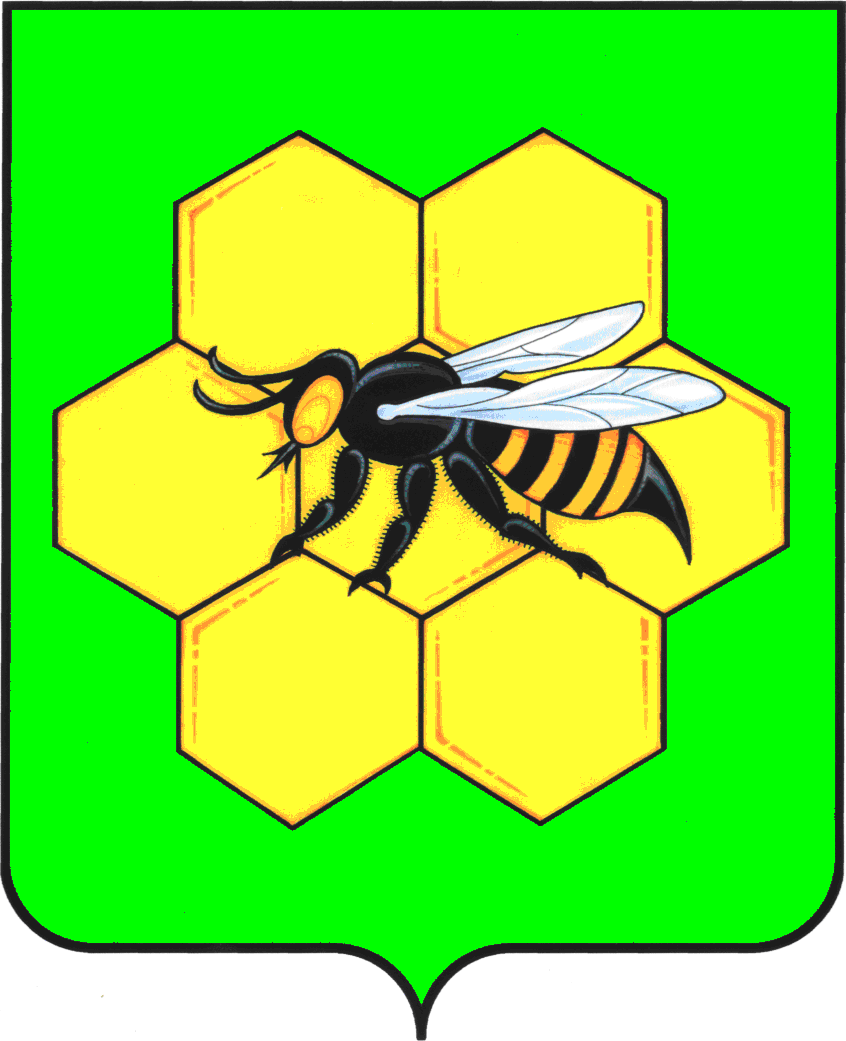 МУНИЦИПАЛЬНОГО РАЙОНА ПЕСТРАВСКИЙСАМАРСКОЙ ОБЛАСТИПОСТАНОВЛЕНИЕот____________________№_____Наименование муниципальной программымуниципальная программа "Противодействие коррупции в муниципальном районе Пестравский на 2019-2021 годы" (далее – Программа). Дата принятия решения о разработке муниципальной программы__________2018г.Ответственный исполнитель муниципальной программыадминистрация муниципального района Пестравский.Участники муниципальной программыЦели муниципальной программы Собрание представителей муниципального района Пестравский (по согласованию), контрольно-счетная палата муниципального района Пестравский (по согласованию), муниципальные учреждения, Пестравский, территориальный отдел Юго-Западного управления Министерства образования и науки Самарской области (по согласованию).снижение уровня коррупции.Задачи муниципальной программыобеспечение прозрачности деятельности органов местного самоуправления муниципального района ПестравскийФормирование антикоррупционного общественного мнения и нетерпимости к проявлениям коррупцииСовершенствование в органах местного самоуправления муниципального района Пестравский комплексной системы противодействия коррупции;Совершенствование  правового регулирования в сфере противодействия коррупции на территории муниципального района Пестравский;Показатели  (индикаторы) муниципальной программыПланы мероприятий с указанием сроков реализацииЭтапы и сроки реализации муниципальной программыколичество  установленных  фактов  коррупции  при рассмотрении жалоб, обращений граждан и организаций, поступивших за отчетный период;    доля проектов нормативных правовых актов муниципального района Пестравский, в которых по результатам правовой экспертизы коррупциогенные факторы не выявлены;снижение доли муниципальных служащих администрации муниципального района Пестравский, представивших недостоверные и (или) неполные сведения, обязанность по проставлению  которых предусмотрена действующими НПА РФ;количество муниципальных служащих, прошедших обучение на семинарах или курсах по теме противодействие коррупции в органах муниципального управления;количество размещенных на официальном сайте в сети Интернет отчетов администрации муниципального района Пестравский об антикоррупционной деятельности;количество опубликованных в районной газете "Степь", сети Интернет МНПА, материалов, о деятельности администрации муниципального района Пестравский о проводимой работе по противодействию коррупции и о реализации Программы;издание и распространение брошюр и/или буклетов, содержащих антикоррупционную пропаганду и правила поведения в коррупционных ситуацияхотсутствуют2019 – 2021 годы. Реализация Программы не предусматривает выделение отдельных этапов, поскольку программные мероприятия рассчитаны на реализацию в течение всего периода действия Программы.Объемы бюджетных ассигнований муниципальной программыфинансирование Программы осуществляется за счет  средств бюджета муниципального района Пестравский. Средства, необходимые для реализации мероприятий Программы, составляют:всего – 45 тыс. рублей, в том числе:2019 год – 15 тыс. рублей;2020 год – 15 тыс. рублей;2021 год – 15 тыс. рублей.Ожидаемые результаты реализации муниципальной программы Совершенствование нормативно-правовой базы муниципального района ПестравскийСовершенствование в органах местного самоуправления муниципального района Пестравский комплексной системы противодействия коррупцииФормирование антикоррупционного общественного мнения и нетерпимости к проявлениям коррупцииПрозрачность деятельности органов местного самоуправления муниципального района ПестравскийПРИЛОЖЕНИЕ 6Наименование цели, задачи, показателя (индикатора)ЕдиницаизмеренияЗначение показателя (индикатора) по годамЗначение показателя (индикатора) по годамЗначение показателя (индикатора) по годамЗначение показателя (индикатора) по годамЗначение показателя (индикатора) по годам№п/пНаименование цели, задачи, показателя (индикатора)ЕдиницаизмеренияПлановый период (прогноз)Плановый период (прогноз)Плановый период (прогноз)Отчет2017Оценка2018 20192020 2021Цель. Снижение уровня коррупцииЦель. Снижение уровня коррупцииЦель. Снижение уровня коррупцииЦель. Снижение уровня коррупцииЦель. Снижение уровня коррупцииЦель. Снижение уровня коррупцииЦель. Снижение уровня коррупцииЦель. Снижение уровня коррупцииКоличество  установленных  фактов  коррупции  при рассмотрении жалоб, обращений граждан и организаций, поступивших за отчетный период    единица00211Задача 1. Совершенствование  нормативно-правовой базы в сфере противодействия коррупции на территории муниципального района ПестравскийЗадача 1. Совершенствование  нормативно-правовой базы в сфере противодействия коррупции на территории муниципального района ПестравскийЗадача 1. Совершенствование  нормативно-правовой базы в сфере противодействия коррупции на территории муниципального района ПестравскийЗадача 1. Совершенствование  нормативно-правовой базы в сфере противодействия коррупции на территории муниципального района ПестравскийЗадача 1. Совершенствование  нормативно-правовой базы в сфере противодействия коррупции на территории муниципального района ПестравскийЗадача 1. Совершенствование  нормативно-правовой базы в сфере противодействия коррупции на территории муниципального района ПестравскийЗадача 1. Совершенствование  нормативно-правовой базы в сфере противодействия коррупции на территории муниципального района ПестравскийЗадача 1. Совершенствование  нормативно-правовой базы в сфере противодействия коррупции на территории муниципального района ПестравскийДоля проектов нормативных правовых актов муниципального района Пестравский, в которых по результатам правовой экспертизы коррупциогенные факторы не выявлены%99,3199,44100100100Задача 2. Совершенствование в органах местного самоуправления муниципального района Пестравский комплексной системы противодействия коррупцииЗадача 2. Совершенствование в органах местного самоуправления муниципального района Пестравский комплексной системы противодействия коррупцииЗадача 2. Совершенствование в органах местного самоуправления муниципального района Пестравский комплексной системы противодействия коррупцииЗадача 2. Совершенствование в органах местного самоуправления муниципального района Пестравский комплексной системы противодействия коррупцииЗадача 2. Совершенствование в органах местного самоуправления муниципального района Пестравский комплексной системы противодействия коррупцииЗадача 2. Совершенствование в органах местного самоуправления муниципального района Пестравский комплексной системы противодействия коррупцииЗадача 2. Совершенствование в органах местного самоуправления муниципального района Пестравский комплексной системы противодействия коррупцииЗадача 2. Совершенствование в органах местного самоуправления муниципального района Пестравский комплексной системы противодействия коррупцииКоличество муниципальных служащих администрации муниципального района Пестравский, представивших недостоверные и (или) неполные сведения, обязанность по проставлению  которых предусмотрена действующими НПА РФединиц00211Количество муниципальных служащих, прошедших обучение на семинарах или курсах по теме противодействие коррупции в органах муниципального управления; единица2891011Задача 3. Обеспечение прозрачности деятельности органов местного самоуправления муниципального района ПестравскийЗадача 3. Обеспечение прозрачности деятельности органов местного самоуправления муниципального района ПестравскийЗадача 3. Обеспечение прозрачности деятельности органов местного самоуправления муниципального района ПестравскийЗадача 3. Обеспечение прозрачности деятельности органов местного самоуправления муниципального района ПестравскийЗадача 3. Обеспечение прозрачности деятельности органов местного самоуправления муниципального района ПестравскийЗадача 3. Обеспечение прозрачности деятельности органов местного самоуправления муниципального района ПестравскийЗадача 3. Обеспечение прозрачности деятельности органов местного самоуправления муниципального района ПестравскийЗадача 3. Обеспечение прозрачности деятельности органов местного самоуправления муниципального района ПестравскийКоличество опубликованных в районной газете "Степь", сети Интернет МНПА, материалов, о деятельности администрации муниципального района Пестравский о проводимой работе по противодействию коррупции и о реализации Программыединица8080100100100Задача 4. Формирование антикоррупционного общественного мнения и нетерпимости к проявлениям коррупцииЗадача 4. Формирование антикоррупционного общественного мнения и нетерпимости к проявлениям коррупцииЗадача 4. Формирование антикоррупционного общественного мнения и нетерпимости к проявлениям коррупцииЗадача 4. Формирование антикоррупционного общественного мнения и нетерпимости к проявлениям коррупцииЗадача 4. Формирование антикоррупционного общественного мнения и нетерпимости к проявлениям коррупцииЗадача 4. Формирование антикоррупционного общественного мнения и нетерпимости к проявлениям коррупцииЗадача 4. Формирование антикоррупционного общественного мнения и нетерпимости к проявлениям коррупцииЗадача 4. Формирование антикоррупционного общественного мнения и нетерпимости к проявлениям коррупцииИздание и распространение брошюр и/или буклетов, содержащих антикоррупционную пропаганду и правила поведения в коррупционных ситуацияхединица11111№ п/пНаименование мероприятияОтветственный исполнительСрок реализацииОбъемы финансирования по годам, млн. рублейОбъемы финансирования по годам, млн. рублейОбъемы финансирования по годам, млн. рублейОбъемы финансирования по годам, млн. рублейОбъемы финансирования по годам, млн. рублейОжидаемый результат№ п/пНаименование мероприятияОтветственный исполнительСрок реализации2019201920202021ВсегоОжидаемый результат1.Совершенствование в органах местного самоуправления муниципального района Пестравский комплексной системы противодействия коррупции1.Совершенствование в органах местного самоуправления муниципального района Пестравский комплексной системы противодействия коррупции1.Совершенствование в органах местного самоуправления муниципального района Пестравский комплексной системы противодействия коррупции1.Совершенствование в органах местного самоуправления муниципального района Пестравский комплексной системы противодействия коррупции1.Совершенствование в органах местного самоуправления муниципального района Пестравский комплексной системы противодействия коррупции1.Совершенствование в органах местного самоуправления муниципального района Пестравский комплексной системы противодействия коррупции1.Совершенствование в органах местного самоуправления муниципального района Пестравский комплексной системы противодействия коррупции1.Совершенствование в органах местного самоуправления муниципального района Пестравский комплексной системы противодействия коррупции1.Совершенствование в органах местного самоуправления муниципального района Пестравский комплексной системы противодействия коррупции1.Совершенствование в органах местного самоуправления муниципального района Пестравский комплексной системы противодействия коррупции1.1.1.1.Проведение анализа представлений, протестов, частных определений, иной информации прокуратуры, судов, иных правоохранительных органов, о причинах и условиях, способствовавших совершению коррупционных правонарушений. Принятие мер по недопущению их впредь.Администрация муниципального района Пестравский.По мере поступления__________Снижение уровня коррупции1.2.1.2.Проведение антикоррупционной экспертизы муниципальных нормативных правовых  актов  и их проектов.Главный специалист  администрации муниципального района Пестравский по правовым вопросам, юрисконсульт администрации муниципального района Пестравский, Собрание представителей муниципального района Пестравский (по согласованию).Постоянно__________Совершенствование нормативно-правовой базы муниципального района Пестравский1.3.1.3.Проведение мониторинга и анализ эффективности мероприятий Программы.Администрация муниципального района Пестравский.Ежеквартально 2019-2021 годы__________Повышение эффективности мероприятий программы2.Решение вопросов кадровой политики2.Решение вопросов кадровой политики2.Решение вопросов кадровой политики2.Решение вопросов кадровой политики2.Решение вопросов кадровой политики2.Решение вопросов кадровой политики2.Решение вопросов кадровой политики2.Решение вопросов кадровой политики2.Решение вопросов кадровой политики2.Решение вопросов кадровой политики2.Решение вопросов кадровой политики2.1.2.1.Контроль за своевременным  предоставлением лицами, сведений о   доходах, расходах    об имуществе  и обязательствах    
имущественного характера, а также проведение внутреннего мониторинга полноты и достоверности указанных сведений Аппарат администрации муниципального района Пестравский, руководители структурных подразделений администрации муниципального района Пестравский2019-2021 годы (до 30 апреля)__________Снижение уровня коррупции2.2.2.2.Организация и проведение выборочных проверок соблюдения муниципальными служащими обязанностей, запретов и ограничений, установленных действующим законодательством, в том числе по базам ЕГРЮЛ и ЕГРИПАппарат администрации муниципального района Пестравский.2019-2021 годы__________Снижение уровня коррупции2.3.2.3. Направление муниципальных служащих и иных лиц на курсы повышения квалификации и обеспечение их участия в семинарах, "круглых столах" т.д.  Аппарат администрации муниципального района Пестравский.2019-2021 годы__________Снижение уровня коррупции2.4.2.4.Ведение личных дел  лиц, замещающих муниципальные должности и должности  муниципальной службы, в том числе  осуществление контроля за актуализацией сведений, содержащихся в анкетах муниципальных служащих, представляемых ими при  поступлении на муниципальную службу, об их родственниках и свойственниках в целях выявления возможного конфликта интересов.Аппарат администрации муниципального района Пестравский2019-2021 годы__________Совершенствование в органах местного самоуправления муниципального района Пестравский комплексной системы противодействия коррупции2.5.2.5. Направление на ежегодное повышение квалификации муниципальных служащих, в должностные обязанности которых входит участие в противодействии коррупции.Аппарат администрации муниципального района Пестравский2019-2021 годы__________Совершенствование в органах местного самоуправления муниципального района Пестравский комплексной системы противодействия коррупции2.6.2.6. Направление на обучение муниципальных служащих, впервые поступивших на муниципальную службу для замещения должностей, включенных в перечень, установленный решением Собрания Представителей муниципального района Пестравский Самарской области, по образовательным программам в области противодействия коррупции, в течение года с момента поступления на муниципальную службу.Аппарат администрации муниципального района Пестравский.2019-2021 годы__________Совершенствование в органах местного самоуправления муниципального района Пестравский комплексной системы противодействия коррупции3.Меры по просвещению по вопросам противодействия коррупции3.Меры по просвещению по вопросам противодействия коррупции3.Меры по просвещению по вопросам противодействия коррупции3.Меры по просвещению по вопросам противодействия коррупции3.Меры по просвещению по вопросам противодействия коррупции3.Меры по просвещению по вопросам противодействия коррупции3.Меры по просвещению по вопросам противодействия коррупции3.Меры по просвещению по вопросам противодействия коррупции3.Меры по просвещению по вопросам противодействия коррупции3.Меры по просвещению по вопросам противодействия коррупции3.Меры по просвещению по вопросам противодействия коррупции3.1.3.1.Организация и проведение районной акции по противодействию коррупции. Организация изготовления и распространение информационных материалов направленных на создание в обществе нетерпимости к коррупционному поведению.МБУ Дом молодежных организаций, Пестравский, территориальныйотдел образования Юго-Западного управления Министерства образования и науки Самарской области (по согласованию).4 квартал каждого года15000руб.15000руб.15000руб.15000руб.45000руб.Формирование антикоррупционного общественного мнения и нетерпимости к проявлениям коррупции3.2.3.2.Проведение консультаций и доведение до сведения заинтересованных лиц наиболее  актуальных вопросов в сфере противодействия коррупцииАппарат администрации муниципального района Пестравский.2019-2021 годы__________Снижение уровня коррупции4.Обеспечение прозрачности деятельности органов местного самоуправления4.Обеспечение прозрачности деятельности органов местного самоуправления4.Обеспечение прозрачности деятельности органов местного самоуправления4.Обеспечение прозрачности деятельности органов местного самоуправления4.Обеспечение прозрачности деятельности органов местного самоуправления4.Обеспечение прозрачности деятельности органов местного самоуправления4.Обеспечение прозрачности деятельности органов местного самоуправления4.Обеспечение прозрачности деятельности органов местного самоуправления4.Обеспечение прозрачности деятельности органов местного самоуправления4.Обеспечение прозрачности деятельности органов местного самоуправления4.Обеспечение прозрачности деятельности органов местного самоуправления4.1.4.1.Опубликование в средствах массовой информации и (или) на официальном сайте муниципального района Пестравский в сети Интернет информации о деятельности органов местного самоуправления муниципального района Пестравский в сфере противодействия коррупции.Аппарат администрации муниципального района Пестравский.2019-2021 годы__________Обеспечение прозрачности деятельности органов местного самоуправления муниципального района Пестравский4.2.4.2.Размещение на сайте муниципального района Пестравский в сети Интернет сведений о доходах, расходах, об имуществе и обязательствах имущественного характера в соответствии с нормативными правовыми актами РФАппарат администрации муниципального района Пестравский.2019-2021 годы__________Обеспечение прозрачности деятельности органов местного самоуправления муниципального района Пестравский4.3.4.3.Размещение на сайте муниципального района Пестравский в сети Интернет протоколов заседаний комиссии администрациимуниципального района Пестравский по соблюдению требованийк служебному поведению муниципальных служащихи урегулированию конфликта интересов.Комиссия администрациимуниципального района Пестравский по соблюдению требованийк служебному поведению муниципальных служащихи урегулированию конфликта интересов.До 30 июня и 31 декабря каждого года__________Обеспечение прозрачности деятельности органов местного самоуправления муниципального района Пестравский4.4.4.4.Размещение на сайте муниципального района Пестравский в сети Интернет информации о ходе, сроках и итогах рассмотрения жалоб, обращений и запросов.Аппарат администрации муниципального района Пестравский, ответственный за размещение информации на сайте муниципального района Пестравский в сети Интернет.Постоянно__________Обеспечение прозрачности деятельности органов местного самоуправления муниципального района Пестравский4.5.4.5.Размещение информации о предоставляемых услугах на официальном сайте муниципального района Пестравский в сети Интернет.Исполнители муниципальных услуг, специалист по информационной обработке и учёту обращения граждан и организаций.Постоянно__________Обеспечение прозрачности деятельности органов местного самоуправления муниципального района Пестравский5.Противодействие коррупции в сферах с наиболее высокими коррупционными рисками5.Противодействие коррупции в сферах с наиболее высокими коррупционными рисками5.Противодействие коррупции в сферах с наиболее высокими коррупционными рисками5.Противодействие коррупции в сферах с наиболее высокими коррупционными рисками5.Противодействие коррупции в сферах с наиболее высокими коррупционными рисками5.Противодействие коррупции в сферах с наиболее высокими коррупционными рисками5.Противодействие коррупции в сферах с наиболее высокими коррупционными рисками5.Противодействие коррупции в сферах с наиболее высокими коррупционными рисками5.Противодействие коррупции в сферах с наиболее высокими коррупционными рисками5.Противодействие коррупции в сферах с наиболее высокими коррупционными рисками5.Противодействие коррупции в сферах с наиболее высокими коррупционными рисками5.1.5.1.Осуществление контроля за
законностью  предоставления имущества находящегося в распоряжении муниципального района.МКУ "Отдел по управлению муниципальным имуществом и земельными ресурсами администрации муниципального района Пестравский Самарской области".Постоянно__________Снижение уровня коррупции5.2.5.2.Проведение анализа выявленных фактов неправомерного и неэффективного использования имущества с целью установления и устранения "зон" коррупционного риска.МКУ "Отдел по управлению муниципальным имуществом и земельными ресурсами администрации муниципального района Пестравский. Самарской области"По мере выявления__________Снижение уровня коррупции5.3.5.3.Осуществление  контроля за законностью, результативностью (эффективностью и экономностью) использования средств местного бюджета, а также средств, получаемых местным бюджетом из иных источников, предусмотренных законодательством Российской Федерации и принятие соответствующих мерКонтрольно-счетная палата муниципального района Пестравский (по согласованию), Финансовое управление муниципального района Пестравский.Постоянно__________Снижение уровня коррупции5.4.5.4.Социологическое исследование на предмет выявление служб с высокими коррупционными рисками и определение мер по их предупреждению и ликвидацииСобрание представителей муниципального района Пестравский (по согласованию), Главный специалист администрации мунициального района Пестравский Самарской области по правовым вопросамВ течение 2019 года____________________Повышение эффективности мероприятий программы6. Меры по совершенствованию муниципального управления в целях предупреждения коррупции6. Меры по совершенствованию муниципального управления в целях предупреждения коррупции6. Меры по совершенствованию муниципального управления в целях предупреждения коррупции6. Меры по совершенствованию муниципального управления в целях предупреждения коррупции6. Меры по совершенствованию муниципального управления в целях предупреждения коррупции6. Меры по совершенствованию муниципального управления в целях предупреждения коррупции6. Меры по совершенствованию муниципального управления в целях предупреждения коррупции6. Меры по совершенствованию муниципального управления в целях предупреждения коррупции6. Меры по совершенствованию муниципального управления в целях предупреждения коррупции6. Меры по совершенствованию муниципального управления в целях предупреждения коррупции6. Меры по совершенствованию муниципального управления в целях предупреждения коррупции6.1.6.1.Проведение мониторингов и обобщения практики рассмотрения обращений Уполномоченного по правам человека в Самарской области, депутатов представительных органов власти Самарской области, должностных, юридических и физических лиц по фактам коррупции, а принятие меры по повышению результативности и эффективности работы с указанными обращениями.Специалист по информационной обработке и учёту обращения граждан и организаций.По мере поступления обращений__________Снижение уровня коррупции6.2.6.2.Проведение анализа обращений граждан и организаций, поступивших в орган местного самоуправления, на предмет наличия информации о фактах коррупции со стороны сотрудников органов местного самоуправления муниципального района и подведомственных ему организаций.Аппарат администрации муниципального района Пестравский.До 30 июня и 31 декабря каждого года__________Снижение уровня коррупции6.3.6.3.Принятие новых правовых актов направленных на противодействие коррупции и внесение изменений в действующие.Администрация муниципального района Пестравский, отдел правового сопровождения и муниципального контроля администрации муниципального района Пестравский , Собрание представителей муниципального района ПестравскийПо мере необходимости__________Совершенствование  нормативно-правовой базы в сфере противодействия коррупции на территории муниципального района Пестравский